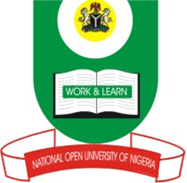 NATIONAL OPEN UNIVERSITY OF NIGERIA14/16 AHMADU BELLO WAY, VICTORIA ISLAND, LAGOSSCHOOL OF SCIENCE AND TECHNOLOGYJUNE/JULY EXAMINATIONCOURSE CODE:	CIT309COURSE TITLE: 	COMPUTER ARCHITECTURE (3 UNITS)TIME ALLOWED:	21/2   HOURSINSTRUCTION:	ANSWER ANY FOUR QUESTIONS IN ALL1a.	Illustrate with simple diagram the basic Instruction fetch and execution cycle. 		[10.5 marks]1b.	Write short note on the three components of the C. P. U.					[7 marks]2a.	When does the Overflow rule occur?								[7.5 marks]2b.	Explain the (4) elements of a machine instruction. 						[10 marks]3a	Give (4) examples of shorter sub cycles/operation that made up of an instruction cycle. 	[7.5 marks]3b	Write short note on the following:								[10 marks]Multithreading		Process switchThreadThread switch.	4a.	List and briefly explain the four (4) characteristics of Reduced Instruction Set architecture.     [10 marks]4b.	Differentiate between the Structure and Function of a Computer system.			 [7.5 marks]5a.	Discuss why (PC - MAR) must precede (Memory - MBR) operation in fetch cycle. 	             [5.5 marks]5b.	State the (4) characteristics of reduced instruction set architectures.				 [12 marks]6a.	List and describe the two (2) basic tasks of control unit.					[7 marks]6b.	Copy and complete the table below. 								[10.5 marks]ABA.BA+B(A XOR B)00011011